Children, Young People and Families Sheffield Music HubStadia Technology Park, 60 Shirland Lane, Sheffield, S9 3SP.  E-mail: djoyce@bradfield.sheffield.sch.ukWebsite: www.sheffieldmusichub.org20th November  2017Dear Parents and Carers,We are excited to share the details of our Festive Fusion Gig  with you:Performers detailsAudience detailsIf you have any questions, please do not hesitate to get in touch. Please return the reply slip to your director by the 29th November March. With best wishes,Dave JoyceDave JoyceSheffield Music Hub Ensemble Director.-----------------------------------------------------------------------------------------------------------------Festive Fusion Reply Slip: Please Return to your conductor by 29th NovemberName:						Group					I am able to attend the Concert on 09/12/17					I am not able to attend the Concert on 09/12/2017					Name (Parent/Guardian)								Signed (Parent/Guardian)								Date:					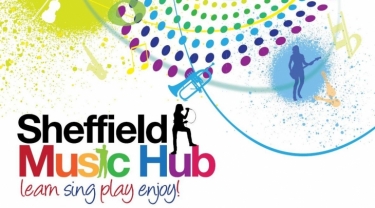 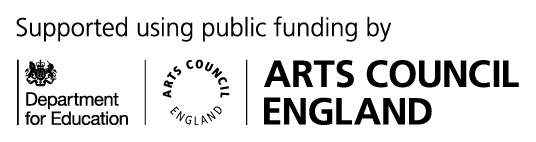 Group(s) performingSheffield Youth Big Band and the Yorkshire Wind Orchestra   (YWO)Concert Date Saturday 9th December 2017Concert VenueSt Luke’s Church,Blackbrook Road, Lodge Moor, Sheffield S10 4LQPhone: 0114 230 3199Rehearsal arrival time4:15pm for a 4:30pm rehearsal4:30 – 5:00 SYBB rehearse5:00 – 5:30 Joint rehearsal with YWOArrival details Please go through the side door.  Please use buzzer to gain entry.SYBB Sign in on arrival and go to the main hallConcert dressSmart all black  ( No trainers please)Rehearsal finish time5:30Any additional detailsPlease bring a packed tea.  There are no shops that sell food at this time of day locally.  We would like all SYBB to remain on site between rehearsal and performance.If you require additional support to access the venue, please contact me directly in advance. Ticket prices£8.00 adults / £5.00 under 18’sTicket purchase details  Tickets are available on the door.If you require additional support to access the venue, please contact me directly in advance.Doors open6:30pmGig starts7:00pmEstimated finish time9.10pm